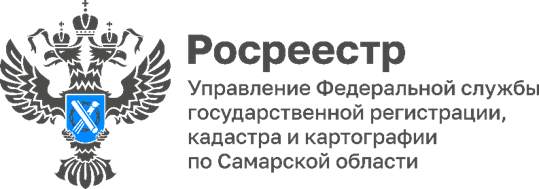 06.10.2022В Тольятти появился новый детский садВчера Управление Росреестра по Самарской области поставило на государственный кадастровый учет и зарегистрировало права на новый детский сад в городе Тольятти. Детское дошкольное учреждение рассчитано на 150 мест - восемь групп для ребятишек в возрасте от полутора до семи лет. Наряду с общеразвивающими группами в будущем планируется открыть и группы для детей с ограниченными возможностями здоровья. Для этого в учреждении созданы все необходимые условия.«Этот детский сад сегодня является единственным в активно застраивающемся и уже густонаселенном молодыми семьями квартале Автозаводского района города Тольятти», - отметила Светлана Пузанова, начальник отдела регистрации долевого участия в строительстве по Тольятти Управления Росреестра по Самарской области.Напомним, детский сад построен в рамках реализации национального проекта «Демография». На возведение объекта был направлен 161 млн рублей. В регионе активно ведётся социальное строительство, в частности, школ и детских садов. Управление Росреестра по Самарской области вносит сведения о социально важных объектах в Единый государственный реестр недвижимости в кратчайшие сроки.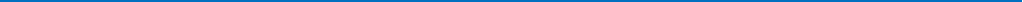 Материал подготовлен пресс-службойУправления Росреестра по Самарской областиКонтакты для СМИ:  Никитина Ольга Александровна, помощник руководителя Управления Росреестра по Самарской областиТелефон: (846) 33-22-555, Мобильный: 8 (927) 690-73-51 Эл. почта: pr.samara@mail.ruСоциальные сети: https://t.me/rosreestr_63, https://vk.com/rosreestr63